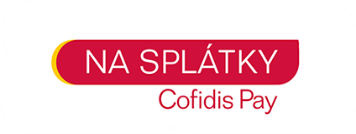 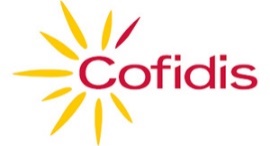 Financování zboží formou spotřebitelského úvěru od společnosti COFIDIS a.s.Revolvingový úvěr umožňuje nakupovat opakovaně bez potřebné hotovosti až do výše schváleného limitu. A to při minimální administrativě a za krátký čas. Úvěr přináší možnost flexibilního splácení, finanční rezervu, kterou lze jednoduše znovu využít při opakovaných nákupech online.Rychlé a jednoduché financování od Cofidis, výhody úvěru:Možnost získat úvěr od 2 000,- Kč do 50 000,- Kč nebo dle parametrů splátkového produktu.Zboží můžete mít stejně rychle jako na dobírku či při platbě kartou - smlouvu podepíšete přes SMS online, nemusíte nic tisknout, kopírovat a posílat.Zboží máte hned, platíte později, ihned po zakoupení zboží se zákazník stává jeho majitelemStejná výše splátky po celou dobu trvání úvěruNulové poplatky za poskytnutí úvěru, vedení úvěrového účtu, zasílání výpisů elektronicky apod.Možnost předčasného splacení úvěru kdykoli bez sankcí či poplatkůMožnost dalších nákupů v rámci schváleného limitu bez podpisu nové smlouvyPro nákup zboží postačí jeden doklad a to OP.Možnost sjednání pojištění schopnosti splácet.Postup při nákupu na splátky Cofidis PayVybrané zboží vložte do košíku. Můžete najednou nakoupit i více výrobků.Vyberete formu přepravy a jako způsob platby zvolíte „Na splátky Cofidis Pay“.Po dokončení a potvrzení objednávky budete přesměrováni na formulář Cofidis, kde si zvolíte variantu úvěru a pokračujte na vyplnění žádosti. Pro posouzení úvěru budete potřebovat doložit občanský průkaz, který jednoduše nahrajete do aplikace  a následně vyplníte i informace o Vašem zaměstnavateli.Po dokončení a odeslání žádosti jste okamžitě informováni o jejím schválení nebo zamítnutí.Smlouvu následně zákazník podepíše prostřednictvím zabezpečeného SMS podpisu s certifikátem.Po schválení a SMS podepsání obdrží zákazník úvěrovou smlouvu elektronicky do e-mailu (není třeba ji tisknout).Kdo může o úvěr žádat:Fyzická osoba starší 18 let, občan ČR Osoba se stálým zdrojem příjmů Zaměstnanec pracující na hlavní pracovní poměr, nesmí být ve výpovědní lhůtěDůchodce (invalidní nebo starobní)Mateřská / rodičovská dovolenáFyzická osoba podnikatel (OSVČ) – musí podnikat minimálně 3 měsíceNa splátky Cofidis Pay, videonávod procesu  https://youtu.be/Q1e1vu_ZU4wCOFIDIS a.s.Poskytovatel půjček a úvěrůBucharova 1423/6158 00 Praha 5Tel.: 234 120 120Mail: informace@cofidis.czCOFIDIS je mezinárodní finanční společnost, která se specializuje na poskytování spotřebitelských úvěrů na dálku. Je součástí mezinárodní finanční skupiny COFIDIS Participation, jejíž majoritním akcionářem je Crédit Mutuel, jedna z nejvýznamnějších francouzských a evropských bank. COFIDIS působí v ČR již od roku 2004 a čerpá z téměř 40 let zkušeností z předních evropských trhů.